Western Australia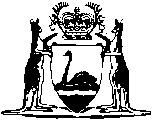 Native Welfare Act 1905Parliamentary Counsel’s Office (PCO) is unable to find a copy of Reprint 3 of this Act up to and including 4 of 1941 as at 25 Sep 1941 to include here.If anyone has a copy of this reprint which they would be prepared to lend PCO so that it can be scanned and then returned, PCO would be grateful.Parliamentary Counsel’s OfficeDavid Malcolm Justice Centre,
28 Barrack Street, Perth
Western Australia, 6000G P O Box F317, Perth, Western Australia, 6841Telephone:	[08] 9264 1444Email:		legislation@pco.wa.gov.au